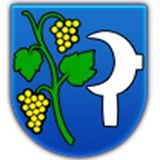 Výsledky testovania COVID-19, konaného  dňa  27.3.2021 v obci ŠelpiceCelkový počet testovaných          468  občania Šelpíc                   346ostatní                                122Počet pozitívnych          0 Ďakujem za pomoc:Zdravotníci:       Filip Nádaský                             Ján HlbockýDobrovoľníci:    Dominik Vittek                             Barbora Nádaská                             Scarlet Hupková                               Dária Vadovičová                                                                                                                                                                                                                                     Ružena Opálkovástarostka obce 